Показатели качества муниципальной услуги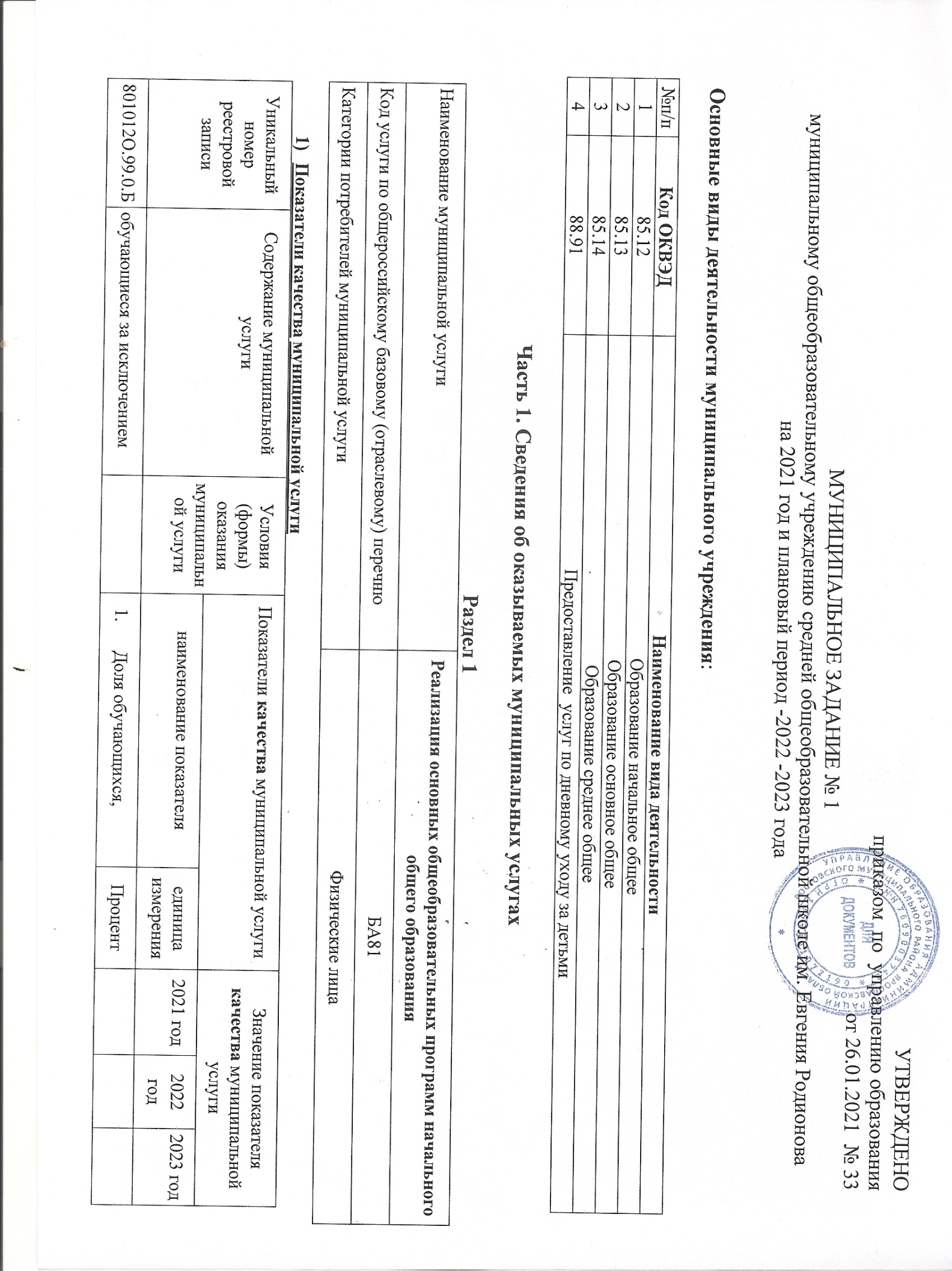 Показатели объема муниципальной услугиПорядок оказания муниципальной услуги (перечень и реквизиты НПА, регулирующих порядок оказания муниципальной  услуги)Раздел 2Показатели качества муниципальной услугиПоказатели объема муниципальной услугиПорядок оказания муниципальной услуги (перечень и реквизиты НПА, регулирующих порядок оказания муниципальной  услуги)Раздел  3Показатели качества муниципальной услугиПоказатели объема муниципальной услугиПорядок оказания муниципальной услуги (перечень и реквизиты НПА, регулирующих порядок оказания муниципальной  услуги)Раздел  4Показатели качества муниципальной услугиПоказатели объема муниципальной услугиПорядок оказания муниципальной услуги (перечень и реквизиты НПА, регулирующих порядок оказания муниципальной  услуги)       Часть 2. Сведения о выполняемых работахЧасть 3. Прочие сведения о муниципальном заданииУникальный номер реестровой записиСодержание муниципальной  услугиУсловия (формы) оказания муниципальной услугиПоказатели качества муниципальной услугиПоказатели качества муниципальной услугиЗначение показателя качества муниципальной услугиЗначение показателя качества муниципальной услугиЗначение показателя качества муниципальной услугиУникальный номер реестровой записиСодержание муниципальной  услугиУсловия (формы) оказания муниципальной услугинаименование показателяединица измерения 2021 год 2022 год 2023 год 801012О.99.0.БА81АЦ60001обучающиеся за исключением обучающихся с ограниченными возможностями здоровья (ОВЗ) и детей-инвалидовОчнаяДоля обучающихся, освоивших в полном объеме образовательную программу начального общего образованияПроцент100100100801012О.99.0.БА81АЦ60001обучающиеся за исключением обучающихся с ограниченными возможностями здоровья (ОВЗ) и детей-инвалидовОчная.Доля педагогических работников, имеющих первую и высшую квалификационную категорию ПроцентНе ниже 75Не ниже 75Не ниже 75801012О.99.0.БА81АА00001адаптированная образовательная программа,обучающиеся с ограниченными возможностями здоровья (ОВЗ) Очная.Доля педагогических работников, имеющих первую и высшую квалификационную категорию ПроцентНе ниже 75Не ниже 75Не ниже 75801012О.99.0.БА81АА00001адаптированная образовательная программа,обучающиеся с ограниченными возможностями здоровья (ОВЗ) ОчнаяСоздание безопасных условий. Отсутствие травматизмаАбсолют. показатель000801012О.99.0.БА81АА00001адаптированная образовательная программа,обучающиеся с ограниченными возможностями здоровья (ОВЗ) ОчнаяДоля участников образовательных отношений, удовлетворенных качеством и доступностью образовательной услуги ПроцентНе менее 80%Не менее 80%Не менее 80%Допустимые (возможные)  отклонения  от  установленных  показателей качестваДопустимые (возможные)  отклонения  от  установленных  показателей качестваДопустимые (возможные)  отклонения  от  установленных  показателей качестваДопустимые (возможные)  отклонения  от  установленных  показателей качества%-5-5-5Уникальный номер реестровой записиСодержание муниципальной услугиУсловия (формы) оказания муниципальной услугиПоказатели объема муниципальной услугиПоказатели объема муниципальной услугиЗначение показателя объема муниципальной услугиЗначение показателя объема муниципальной услугиЗначение показателя объема муниципальной услугиДопустимые (возможные) отклоненияУникальный номер реестровой записиСодержание муниципальной услугиУсловия (формы) оказания муниципальной услугинаименование показателяединица измерения 2021 год 2022 год 2023 год Допустимые (возможные) отклонения801012О.99.0.БА81АЦ60001обучающиеся за исключением обучающихся с ограниченными возможностями здоровья (ОВЗ) и детей-инвалидовОчнаяЧисло обучающихсячеловек10610010010%801012О.99.0.БА81АА00001адаптированная образовательная программа,обучающиеся с ограниченными возможностями здоровья (ОВЗ) ОчнаяЧисло обучающихсячеловек99710%Уникальный номер реестровой записиСодержание услугиУсловия (формы) оказания муниципальной услугиРеквизиты НПА, регулирующего порядок оказания муниципальной  услуги)Реквизиты НПА, регулирующего порядок оказания муниципальной  услуги)Реквизиты НПА, регулирующего порядок оказания муниципальной  услуги)Уникальный номер реестровой записиСодержание услугиУсловия (формы) оказания муниципальной услугиНаименование НПА (вид НПА, принявший орган, название)Наименование НПА (вид НПА, принявший орган, название)Дата, № НПА801012О.99.0.БА81АЦ60001обучающиеся за исключением обучающихся с ограниченными возможностями здоровья (ОВЗ) и детей-инвалидовОчнаяБазовые требованияк качеству муниципальных услуг«Реализация основных общеобразовательных программ начального общего образования», «Реализация основных общеобразовательных программ основного общего образования», «Реализация основных общеобразовательных программ среднего общего образования» в муниципальных общеобразовательных организациях Ростовского муниципального районаПриказ по управлению образования от 30.12. 2020 №552Приказ по управлению образования от 30.12. 2020 №552801012О.99.0.БА81АА00001адаптированная образовательная программа,обучающиеся с ограниченными возможностями здоровья (ОВЗ) ОчнаяБазовые требованияк качеству муниципальных услуг«Реализация основных общеобразовательных программ начального общего образования», «Реализация основных общеобразовательных программ основного общего образования», «Реализация основных общеобразовательных программ среднего общего образования» в муниципальных общеобразовательных организациях Ростовского муниципального районаПриказ по управлению образования от 30.12. 2020 №552Приказ по управлению образования от 30.12. 2020 №552Наименование муниципальной услугиРеализация основных общеобразовательных программ основного общего образованияКод услуги по базовому (отраслевому) перечнюБА96Категории потребителей муниципальной услуги   Физические лицаУникальный номер реестровой записиУникальный номер реестровой записиСодержание муниципальной  услугиУсловия (формы) оказания муниципальной услугиПоказатели качества муниципальной услугиПоказатели качества муниципальной услугиЗначение показателя качества муниципальной услугиЗначение показателя качества муниципальной услугиЗначение показателя качества муниципальной услугиУникальный номер реестровой записиУникальный номер реестровой записиСодержание муниципальной  услугиУсловия (формы) оказания муниципальной услугинаименование показателяединица измерения 2021 год 2022 год 2023 год 802111О.99.0.БА96АЧ08001802111О.99.0.БА96АЧ08001обучающиеся, за исключением обучающихся с ограниченными возможностями здоровья (ОВЗ) и детей-инвалидовОчная1.Доля обучающихся, освоивших в полном объеме образовательную программу начального общего образованияПроцент100100100802111О.99.0.БА96АЧ08001802111О.99.0.БА96АЧ08001обучающиеся, за исключением обучающихся с ограниченными возможностями здоровья (ОВЗ) и детей-инвалидовОчная2..Доля педагогических работников, имеющих первую и высшую квалификационную категорию ПроцентНе ниже 75Не ниже 75Не ниже 75802111О.99.0.БА96АА00001802111О.99.0.БА96АА00001адаптированная образовательная программа,обучающиеся с ограниченными возможностями здоровья (ОВЗ) Очная2..Доля педагогических работников, имеющих первую и высшую квалификационную категорию ПроцентНе ниже 75Не ниже 75Не ниже 75802111О.99.0.БА96АА00001802111О.99.0.БА96АА00001адаптированная образовательная программа,обучающиеся с ограниченными возможностями здоровья (ОВЗ) Очная3.Создание безопасных условий. Отсутствие травматизмаАбсолют. показатель000802111О.99.0.БА96АА00001802111О.99.0.БА96АА00001адаптированная образовательная программа,обучающиеся с ограниченными возможностями здоровья (ОВЗ) Очная4.Доля участников образовательных отношений, удовлетворенных качеством и доступностью образовательной услуги ПроцентНе менее 80%Не менее 80%Не менее 80%802111О.99.0.БА96АЮ83001обучающиеся, проходящие обучение по состоянию здоровья на дому обучающиеся, проходящие обучение по состоянию здоровья на дому Очная4.Доля участников образовательных отношений, удовлетворенных качеством и доступностью образовательной услуги ПроцентНе менее 80%Не менее 80%Не менее 80%Допустимые (возможные)  отклонения  от  установленных  показателей качестваДопустимые (возможные)  отклонения  от  установленных  показателей качестваДопустимые (возможные)  отклонения  от  установленных  показателей качестваДопустимые (возможные)  отклонения  от  установленных  показателей качестваДопустимые (возможные)  отклонения  от  установленных  показателей качества%-5-5-5Уникальный номер реестровой записиСодержание муниципальной услугиУсловия (формы) оказания муниципальной услугиПоказатели объема муниципальной услугиПоказатели объема муниципальной услугиЗначение показателя объема муниципальной услугиЗначение показателя объема муниципальной услугиЗначение показателя объема муниципальной услугиДопустимые (возможные) отклоненияУникальный номер реестровой записиСодержание муниципальной услугиУсловия (формы) оказания муниципальной услугинаименование показателяединица измерения 2021 год 2022 год 2023 год Допустимые (возможные) отклонения802111О.99.0.БА96АЧ08001обучающиеся, за исключением обучающихся с ограниченными возможностями здоровья (ОВЗ) и детей-инвалидовОчнаяЧисло обучающихсячеловек11611011010%802111О.99.0.БА96АА00001адаптированная образовательная программа,обучающиеся с ограниченными возможностями здоровья (ОВЗ) ОчнаяЧисло обучающихсячеловек9101010%802111О.99.0.БА96АЮ83001обучающиеся, проходящие обучение по состоянию здоровья на дому Очнаячеловек111Уникальный номер реестровой записиСодержание услугиУсловия (формы) оказания муниципальной услугиРеквизиты НПА, регулирующего порядок оказания муниципальной  услуги)Реквизиты НПА, регулирующего порядок оказания муниципальной  услуги)Реквизиты НПА, регулирующего порядок оказания муниципальной  услуги)Уникальный номер реестровой записиСодержание услугиУсловия (формы) оказания муниципальной услугиНаименование НПА (вид НПА, принявший орган, название)Наименование НПА (вид НПА, принявший орган, название)Дата, № НПА802111О.99.0.БА96АЧ08001обучающиеся, за исключением обучающихся с ограниченными возможностями здоровья (ОВЗ) и детей-инвалидовОчнаяБазовые требованияк качеству муниципальных услуг«Реализация основных общеобразовательных программ начального общего образования», «Реализация основных общеобразовательных программ основного общего образования», «Реализация основных общеобразовательных программ среднего общего образования» в муниципальных общеобразовательных организациях Ростовского муниципального районаПриказ по управлению образования от 30.12. 2020 №552Приказ по управлению образования от 30.12. 2020 №552802111О.99.0.БА96АА00001адаптированная образовательная программа,обучающиеся с ограниченными возможностями здоровья (ОВЗ) ОчнаяБазовые требованияк качеству муниципальных услуг«Реализация основных общеобразовательных программ начального общего образования», «Реализация основных общеобразовательных программ основного общего образования», «Реализация основных общеобразовательных программ среднего общего образования» в муниципальных общеобразовательных организациях Ростовского муниципального районаПриказ по управлению образования от 30.12. 2020 №552Приказ по управлению образования от 30.12. 2020 №552802111О.99.0.БА96АЮ83001обучающиеся, проходящие обучение по состоянию здоровья на дому ОчнаяБазовые требованияк качеству муниципальных услуг«Реализация основных общеобразовательных программ начального общего образования», «Реализация основных общеобразовательных программ основного общего образования», «Реализация основных общеобразовательных программ среднего общего образования» в муниципальных общеобразовательных организациях Ростовского муниципального районаПриказ по управлению образования от 30.12. 2020 №552Приказ по управлению образования от 30.12. 2020 №552Наименование муниципальной услугиРеализация основных общеобразовательных программ среднего общего образованияКод услуги по базовому (отраслевому) перечнюББ11Категории потребителей муниципальной услуги   Физические лицаУникальный номер реестровой записиСодержание муниципальной  услугиУсловия (формы) оказания муниципальной услугиПоказатели качества муниципальной услугиПоказатели качества муниципальной услугиЗначение показателя качества муниципальной услугиЗначение показателя качества муниципальной услугиЗначение показателя качества муниципальной услугиУникальный номер реестровой записиСодержание муниципальной  услугиУсловия (формы) оказания муниципальной услугинаименование показателяединица измерения 2021 год 2022 год 2023 год 802112О.99.0.ББ11АП76001образовательная программа, обеспечивающая углубленное изучение отдельных учебных предметов, предметных областей (профильное обучение),Очная1.Доля обучающихся, освоивших в полном объеме образовательную программу  среднего общего образованияПроцент100100100802112О.99.0.ББ11АП76001образовательная программа, обеспечивающая углубленное изучение отдельных учебных предметов, предметных областей (профильное обучение),Очная2. Доля учащихся, успешно прошедших государственную итоговую аттестацию за курс среднего общего образования и получивших аттестатПроцент100100100802112О.99.0.ББ11АП76001образовательная программа, обеспечивающая углубленное изучение отдельных учебных предметов, предметных областей (профильное обучение),Очная3..Доля педагогических работников, имеющих первую и высшую квалификационную категорию ПроцентНе ниже 75Не ниже 75Не ниже 75802112О.99.0.ББ11АП76001образовательная программа, обеспечивающая углубленное изучение отдельных учебных предметов, предметных областей (профильное обучение),Очная4.Создание безопасных условий. Отсутствие травматизмаАбсолют. показатель000802112О.99.0.ББ11АП76001образовательная программа, обеспечивающая углубленное изучение отдельных учебных предметов, предметных областей (профильное обучение),ОчнаяДоля участников образовательных отношений, удовлетворенных качеством и доступностью образовательной услуги ПроцентНе менее 80%Не менее 80%Не менее 80%Допустимые (возможные)  отклонения  от  установленных  показателей качестваДопустимые (возможные)  отклонения  от  установленных  показателей качестваДопустимые (возможные)  отклонения  от  установленных  показателей качестваДопустимые (возможные)  отклонения  от  установленных  показателей качества%-5-5-5Уникальный номер реестровой записиСодержание муниципальной услугиУсловия (формы) оказания муниципальной услугиПоказатели объема муниципальной услугиПоказатели объема муниципальной услугиЗначение показателя объема муниципальной услугиЗначение показателя объема муниципальной услугиЗначение показателя объема муниципальной услугиДопустимые (возможные) отклоненияУникальный номер реестровой записиСодержание муниципальной услугиУсловия (формы) оказания муниципальной услугинаименование показателяединица измерения 2021 год 2022 год 2023 год Допустимые (возможные) отклонения802112О.99.0.ББ11АП76001образовательная программа, обеспечивающая углубленное изучение отдельных учебных предметов, предметных областей (профильное обучение), ОчнаяЧисло обучающихсячеловек13151510 %Уникальный номер реестровой записиСодержание услугиУсловия (формы) оказания муниципальной услугиРеквизиты НПА, регулирующего порядок оказания муниципальной  услуги)Реквизиты НПА, регулирующего порядок оказания муниципальной  услуги)Реквизиты НПА, регулирующего порядок оказания муниципальной  услуги)Уникальный номер реестровой записиСодержание услугиУсловия (формы) оказания муниципальной услугиНаименование НПА (вид НПА, принявший орган, название)Наименование НПА (вид НПА, принявший орган, название)Дата, № НПА802112О.99.0.ББ11АП76001образовательная программа, обеспечивающая углубленное изучение отдельных учебных предметов, предметных областей (профильное обучение)ОчнаяБазовые требованияк качеству муниципальных услуг«Реализация основных общеобразовательных программ начального общего образования», «Реализация основных общеобразовательных программ основного общего образования», «Реализация основных общеобразовательных программ среднего общего образования» в муниципальных общеобразовательных организациях Ростовского муниципального районаПриказ по управлению образования от 30.12. 2020 №552Приказ по управлению образования от 30.12. 2020 №552Наименование муниципальной услугиПрисмотр и уходКод услуги по базовому (отраслевому) перечнюБВ19Категории потребителей муниципальной услуги   Физические лицаУникальный номер реестровой записиСодержание муниципальной  услугиУсловия (формы) оказания муниципальной услугиПоказатели качества муниципальной услугиПоказатели качества муниципальной услугиЗначение показателя качества муниципальной услугиЗначение показателя качества муниципальной услугиЗначение показателя качества муниципальной услугиУникальный номер реестровой записиСодержание муниципальной  услугиУсловия (формы) оказания муниципальной услугинаименование показателяединица измерения 2021 год 2022 год 2023 год 853211О.99.0.БВ19АБ89000Обучающиеся, за исключением детей-инвалидов и инвалидовгруппа продленного дня1. Посещаемость групп продленного дня; Процент808080853211О.99.0.БВ19АБ89000Обучающиеся, за исключением детей-инвалидов и инвалидовгруппа продленного дня2. Удовлетворенность потребителей качеством предоставляемой услугиПроцент858585Допустимые (возможные)  отклонения  от  установленных  показателей качестваДопустимые (возможные)  отклонения  от  установленных  показателей качестваДопустимые (возможные)  отклонения  от  установленных  показателей качестваДопустимые (возможные)  отклонения  от  установленных  показателей качества%-5-5-5Уникальный номер реестровой записиСодержание муниципальной услугиУсловия (формы) оказания муниципальной услугиПоказатели объема муниципальной услугиПоказатели объема муниципальной услугиЗначение показателя объема муниципальной услугиЗначение показателя объема муниципальной услугиЗначение показателя объема муниципальной услугиДопустимые (возможные) отклоненияУникальный номер реестровой записиСодержание муниципальной услугиУсловия (формы) оказания муниципальной услугинаименование показателяединица измерения 2021 год 2022 год 2023 год Допустимые (возможные) отклонения853211О.99.0.БВ19АБ89000Обучающиеся, за исключением детей-инвалидов и инвалидовгруппа продленного дняЧисло обучающихсячеловек9710010010%Уникальный номер реестровой записиСодержание услугиУсловия (формы) оказания муниципальной услугиРеквизиты НПА, регулирующего порядок оказания муниципальной  услуги)Реквизиты НПА, регулирующего порядок оказания муниципальной  услуги)Реквизиты НПА, регулирующего порядок оказания муниципальной  услуги)Уникальный номер реестровой записиСодержание услугиУсловия (формы) оказания муниципальной услугиНаименование НПА (вид НПА, принявший орган, название)Наименование НПА (вид НПА, принявший орган, название)Дата, № НПА853211О.99.0.БВ19АБ89000Обучающиеся, за исключением детей-инвалидов и инвалидовгруппа продленного дняБазовые требования к качеству муниципальной услуги «Присмотр и уход за детьми в группах продленного дня» в муниципальных общеобразовательных организациях  Ростовского муниципального районаПриказ по управлению образования от 30.12. 2020 №552Приказ по управлению образования от 30.12. 2020 №552Работы не выполняются№ п\пНаименованиеТребованияТребования1Основания для приостановления выполнения муниципального заданияНесоответствие условий образовательного процесса требованиям САНПИН, Роспотребнадзора, ГоспожнадзораВозникновение ситуаций, угрожающих жизни  и здоровью Получателей муниципальной услугиНевыполнение предписаний лицензирующего органаНесоответствие условий образовательного процесса требованиям САНПИН, Роспотребнадзора, ГоспожнадзораВозникновение ситуаций, угрожающих жизни  и здоровью Получателей муниципальной услугиНевыполнение предписаний лицензирующего органа2Основания для досрочного прекращения выполнения муниципального заданияЛиквидация учрежденияРеорганизация учрежденияЛиквидация учрежденияРеорганизация учреждения3Порядок контроля учредителем выполнения муниципального задания Формы контроляПериодичность3Порядок контроля учредителем выполнения муниципального задания Документальная проверка- отчет о выполнении муниципального задания- проведение мониторинга показателей эффективности деятельности ООУ4 раза в год (поквартально)по полугодиям, 3Порядок контроля учредителем выполнения муниципального задания Проверка качества предоставления муниципальных услуг» При наличии жалоб на качество услуг4Требования к отчетности о выполнении муниципального заданияОтчет о выполнении муниципального задания в соответствии с типовой формой отчета, утверждённой постановлением Администрации Ростовского МР от 29.10. 2015 г №1746, с изменениями  от 27.12.2017 № 2331Отчет о выполнении муниципального задания в соответствии с типовой формой отчета, утверждённой постановлением Администрации Ростовского МР от 29.10. 2015 г №1746, с изменениями  от 27.12.2017 № 23314.1.Периодичность представления отчетов о выполнении муниципального заданияПромежуточные отчеты – по итогам каждого квартала Сводный отчет - по итогам полугодия и календарного годаПромежуточные отчеты – по итогам каждого квартала Сводный отчет - по итогам полугодия и календарного года4.2.Сроки представления отчетов о выполнении муниципального заданияПо итогам квартала – до 15 числа месяца, следующего за концом кварталаСводный по итогам полугодия – не позднее  1 марта  и 1 сентября.По итогам квартала – до 15 числа месяца, следующего за концом кварталаСводный по итогам полугодия – не позднее  1 марта  и 1 сентября.4.3.Дополнительные формы отчетности о выполнении муниципального заданияМогут быть запрошены учредителем по мере необходимостиМогут быть запрошены учредителем по мере необходимости4.4.Иные требования к отчетности о выполнении муниципального заданияНе установленыНе установлены5Иные требования, связанные с выполнением муниципального заданияНе установленыНе установлены